Programa: Jornada , 12 juny 2023.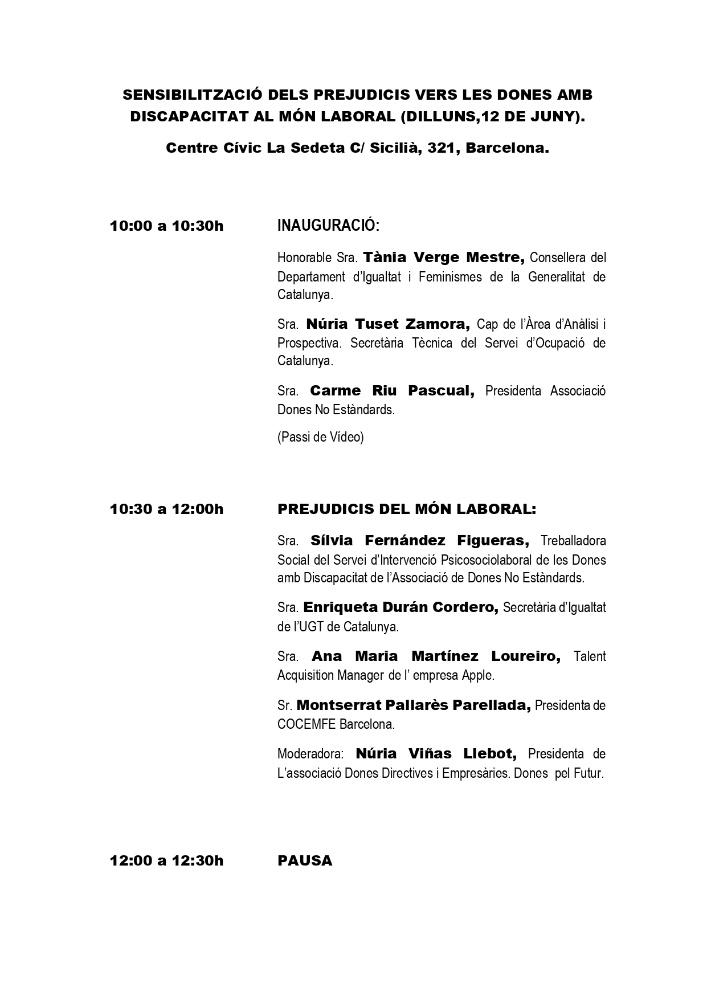 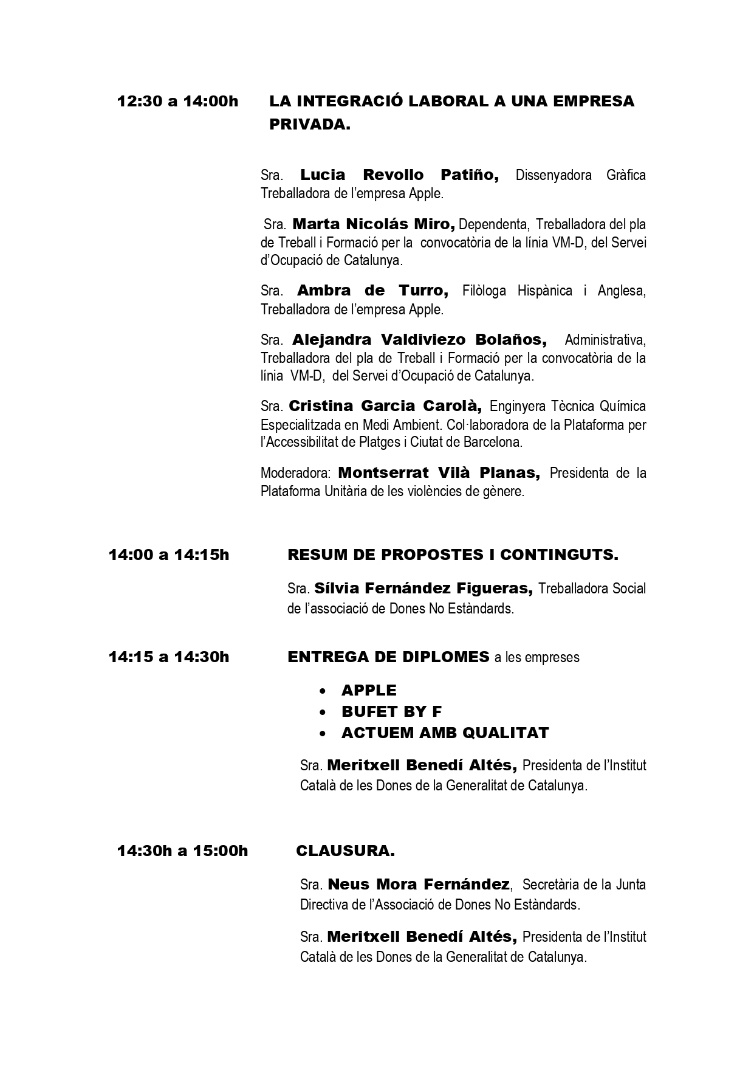 